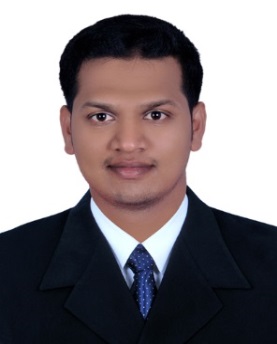 HARIHARAN. Email: Harisaran.383977@2freemail.com ; Date of Birth: 19th Oct 1984 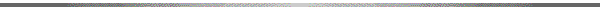 Sir,I am writing to express my interest in joining your team as Steel Structural Draftsman.I am a technically astute Professionalwith an eventful career of over 12 years in drafting and checking ofvarious drawings and also has excellent knowledge and experience in fabrication and Erectionsin the below industries,Oil & Gas, Refineries and Petrochemical Plants.Power Plants, Substation & Desalination Plants.Metal/Aluminum/Mining Plants,offshore structures.Airports, Stadiums and commercial structures etc.Major activities carried out as below,Studying Input drawings Grid inputs, General notes, Bottom of base plate elevation, Top of steel elevation, Work point, Material grade, Paint notes, Weld Specifications, Bolt specifications, Embedded connections, shear studs etc..Finding mismatching, missing details,Erection feasibilities, Transportations issues and raising as RFI.Studying connection design drawing and raising RFIs if any mismatch / missing data / conflicts arising.Identifying Fire proof members, Galvanized member, etc. Studying scope of works properly and confirm with client.Concentrating in Paint Finish, Material Grade, Bolt Grade and Weld Specifications.Ensuring all received inputs is latest as per Transmittal index. Coordination with team members and prepare if any RFIs or queries.Documentation & tracking of all RFI queries and responses.Preparation ofApproval,G.A drawings, Erection drawings and AS-Built drawings.Preparation and checking of MTO ,raising PR and assists the procurement dept..Preparation and Checking Shop drawings, GA drawings, Erection drawings.Liaising & guidance the Fabrication Shop to ensure quality fabrications.Preparation of Nesting plans for steel profiles and plates.CNC programming for plate cutting and profiles cutting machineLiaising and Supporting site Team.Close coordination with Document Controller for uploading / down loading the project data and preparation of Transmittal / Index.Maintain RFI logs, variation Log and update daily status to Project Manager.Ensuring all approver notes, erection notes, general notes, and reference drawing numbers are provided.Checking the location of MISC structures like Ladder, Handrails, stairs and platforms as per IFC. Checking decking layout, grating layout, joist seating and cladding assembly in model.My detailed resume is enclosed herewith for your kind perusal and consideration. Thanking you for your consideration and forthcoming response.STEEL STRUCTURALDRAFTSMAN/CHECKEROffering over 12years across designing, co-ordination and execution on fabricationof structural steel Projects within Demanding Time and Cost Constraints conforming to various international standards American, British, European, German, Indian& ISO.Acumen in Preparing Approval Drawings, general arrangement drawings , Layouts, Erection drawings, Shop drawings, Bill of materials for buildings, Supervisors guidelines and detailing Manual.Possess excellent communication and presentation skills, ability to work effectively with and leading team, and a proven safety record. Promotes team spirit and works collaboratively to achieve team goals.PROFESSIONAL EXPERIENCEAMF – SOHAR, OMAN.  March 2017-March 2018As a Team leader and managing a team of draughtsman to prioritize, assign, and review generate detailed drawings.Conceptualizing structural steel and mechanical designs based on technical specification, client requirements, and environmental constraints.Interacting with clients on project issues and queries.Assisting and clearing clarification for production team and site team.Coordination with subcontractors to deliver as per schedule with ensuring the quality fabrications.Preparation of engineering schedules and projects data base.Prepared and checked MTO for material procurement.Checking of G.A drawings, Assembly drawings & Erection Drawings, while solving the problems during erection & helping the Fabrication Shop using the member management technique.Prepared and checked General Arrangement and detail drawings for steel structural buildings, sheds etc.Prepared and checked G.A drawings for fabrication workshop shed with gantry cranes, silos, transfer towers Trestles, Storage sheds, Duct and Pipe supporting structures, gangways etc.Reviewing cutting plans for steel profiles and plates to ensure optimal nesting.Prepared and checked CNC programming for plate cutting and profiles cutting machineCreation of DXF, NC files for CNC MachinesCreation of bolt list and material lists.Generation of various reports based upon the requirement.Guidance to modeling team as per IFC drawings.Raisings RFI on queries and solving the issues for modeling.Prepared and checked plates and profiles nesting plans.Prepared material reconciliation reports.Liaising & guidance the Fabrication Shop to ensure quality fabrications.AL SHAFAR STEEL ENGINEERING – DIC, DUBAI, UAE.  July 2016 – Dec 2016.Analyzing and understanding of the Design Drawings supplied by the clientsRaisings RFI on queries and solving the issues.Attending Claims & Revisions from the Shop.Prepared and checked MTO for material procurement.Prepared G.A drawings for pipe racks, steel buildingsetc using Autocad..Prepared and checked shop drawings.Preparation and checking of Approval drawings and G.A drawings in Autocadfor PEB  buildings.Prepared and checked detailed fabrication drawings  for secondary structures such as platforms, staircases, laddersMajor Projects HandledEPC FOR RUMAITHA/SHANAYEL FACILITIES		(CLIENT :GS E&C)AL REYAMI STEEL TECH – DIC, DUBAI, UAE.  April 2014 – April 2016.Checking of IFC drawings, G.A drawings, shop drawings and material summaryRaisings RFI on queries and solving the issues.Preparation ofG.A drawings,Assembly drawings, single part drawings & Erection Drawings..Prepared fabrication drawings Pipe Spools, Process Towers, Ducts, Stacks, Dampers, Cyclone, Silos, Columns, Storage Tanks, De-aerators etc.Prepared fabrication drawings jacket leveling, stabbing guide, mooring fender, pipe supports, barge, pile catcher, flange catcher ,Anchor pilesPreparation and checking of General Arrangement and fabrication drawings for warehouses, Sheds, pipe racks, unique shaped roof trusses, dooms, claddings, structural steel decorative canopies, etc. using AUTOCAD.Preparation and checking of grating layouts as per the project requirements.Preparation of connection marking plans.Checking of connection details W.r.to connection marking plans..Coordination between production departments, planning department, quantity survey department, site engineers etc.Interacting with clients on project issues and queries.Preparation of engineering schedules.Prepared and checked MTO for material procurement.Coordination with subcontractors to deliver the items as per shop drawings..Coordination between production departments, planning department, quantity survey department, site engineers etc.Coordination with subcontractors to deliver the items as per shop drawings.Major Projects HandledEPC FOR RUMAITHA/SHANAYEL FACILITIES		(CLIENT :GS E&C)ERC REFINERY PROJECT				(CLIENT :GS E&C)AZ-ZOUR NORTH PHASE 1				(CLIENT:HYUNDAI HEAVY INDUSTRIES)LIBERIA IRON ORE PROJECT			(CLIENT:AFCON)ABUDHABI INTERNATIONAL AIRPORT 		(CLIENT – CHINA STATE CONSTRUCTION)TECHNOMAK –HAMIRIYAH FREEZONE, SHARJAH, UAE.Aug 2010 – Feb 2014As a Team leader and managing a team of draughtsman to prioritize, assign, and review generate detailed drawings.Conceptualizing structural steel and mechanical designs based on technical specification, client requirements, and environmental constraints.Interacting with clients on project issues and queries.Assisting and clearing clarification for production team and site team.Coordination with subcontractors to deliver as per schedule with ensuring the quality fabrications.Prepared and checked MTO for material procurement.Reviewing cutting plans for steel profiles and plates to ensure optimal nesting.Prepared and checked CNC programming for plate cutting and profiles cutting machinePreparation of G.A drawings, Shop Drawings, Assembly drawings& Erection Drawings.Creation of DXF, NC files for CNC MachinesCreation of bolt list and material lists.Generation of various reports based upon the requirement.Coordinating modeling team as per IFC drawings.Raisings RFI on queries and solving the issues for modelling.Prepared and checked plates and profiles nesting plans.Prepared material reconciliation reports.Coordination& helping the Fabrication Shop to ensure quality fabrications.Prepared fabrication drawings jacket leveling, stabbing guide, mooring fender, pipe supports, barge, pile catcher, flange catcher, Anchorpiles, jackets, etc.Prepared and checked General Arrangement and detail drawings for steel structural buildings,warehouses, etc.Prepared and checked G.A and fabrication drawings for fabrication workshop shed with gantry cranes, gangways etc.Prepared and checked General Arrangement and detail drawings for roof trusses, dooms, claddings, canopies etc.Prepared fabrication drawings Pipe Spools, Process Towers, Ducts, Stacks, Dampers, Cyclone, Silos, Columns, Storage Tanks, De-aerators etc.Checked fabrication drawings for transfer towers and pipe rack steel structures.Prepared and Checkedvarious fabrication drawings for offshore structures by lamprell, Leighton, saipem, Belleli, weatherford etc.Prepared and checked G.A and fabrication drawings for gangways, pontoons, pile catchers, fenders etc.Prepared fabrication drawings for evaporator equipment, tanks, piping support and stacks with helical strakes.Prepared and checkeddetailed fabrication drawings  for secondary structures such as platforms, staircases, laddersPrepared and checked MTO for material procurement.Major Projects HandledSPHINX-ILMENITE SMELTING PLANT		(CLIENT :OUTOTEC)ZUBAIR OIL FIELD DEVELOPMENT PROJECT		(CLIENT :WEATHERFORD)YANBU-2						(CLIENT :ENTROPIE)TENOVA-TAKRAF (AN ITALY-GERMAN MNC), CHENNAI, Sep 2006 – July 2010 As a team leader and managing a team of draughtsman to prioritize, assign, and analyzed G.A and fabrication drawings of pipe racks, shelters, steel stacker, reclaimer, conveyors, steel buildings etc. Prepared and checked detailed drawings for various types of chutes, ducts, hopper etc.Prepared and checked G.A and fabrication drawings of Roof trusses, silos and transfer towers etc.Prepared and checked detailed fabrication drawings for secondary structures such as platforms, staircases, ladders, handrails etc. Prepared bill of materials and involved in material procurement.Preparation of Steel Structural General Arrangement drawings andfabrication drawings for Roof Trusses, Columns, beams & Bracings.Preparation of R.C.C drawings for Columns, Plinth beams, Roof Slabs &Stair CasesMajor Projects Handled Tenova Sao Luis		- BrazilTenovaTerniumSiderar	– Argentina.H M E L   Coke Handling 	-IndiaEDUCATIONAL CREDENTIALSBachelor of Technology in Mechanical Engineering,Shine university, Chennai. Certification on “Structural Steel Detailing“SOFTWARE PACKAGES:Auto CAD (2D&3D) (Autodesk Certified) Strucad(ACECAD Certified).Tekla StructuresERP Advance steel MS office Adobe Acrobat Languages Known: English, Hindi, Tamil, Malayalam and basic Arabic.